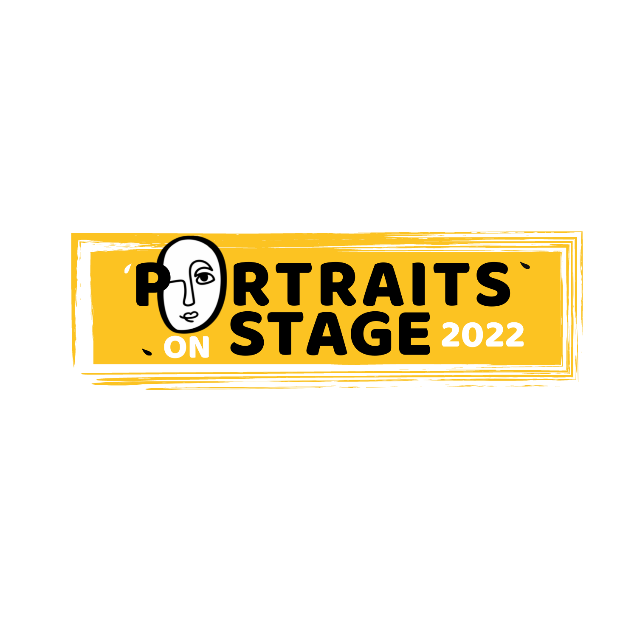 CALENDARIO:Anteprima PAESAGGI 12 e 17 giugno 2022 RovianoROVIANO - Castello BrancaccioDomenica 12 GIUGNO:ore 11.00 ESPERIMENTO PER TELA E SPARTITO – inaugurazione mostra a cura de L’Arca di Corrado e degli allievi dell’Accademia di Belle Arti di Romaore 12.00  SUONI TRA LE TELE – Istituto Musicale Corelli – Daniele LiperaGiovedì 16 GIUGNO ore 18.00 MASCHERAPP performance con gli allievi della scuola elementare di RovianoARTE IN CAMMINO dal 12 giugno al 1° agosto 2022Subiaco – Licenza – Gerano - Marano Equo - Cerreto Laziale - Anticoli CorradoDomenica 12 GIUGNO - SUBIACO – Teatro Narzio:ore 18.30  CONFERENZA STAMPA PORTRAITS ON STAGE 2022ore 21.00  LLABYELLOV Carlo CeratoSabato 18 GIUGNO ore 18.00 - CERRETO LAZIALE  - Piazza G.MarconiENCOUNTER/INCONTRI 2.0   Stalker Teatro Domenica 19 GIUGNO ore 18.00 - GERANO – Piazza Sebastiano Conca  APPESO AD UN FILO  Di Filippo MarionetteSabato 25 GIUGNO ore 18.00 - MARANO EQUO -  Piazza del Municipio  STRUGGENTI TRAMONTI ROMANI Accademia di Belle Arti di Roma e Ist. Musicale Corelli Domenica 26 GIUGNO ore 21.00 - SUBIACO – Teatro NarzioVITA DA BURATTINI Teatro della Tosse  Sabato 2 LUGLIO  ore 21.00 - GERANO - Piazza Sebastiano Conca MOI  Teatro della Tosse Domenica 3 LUGLIO  ore 18.00 - CERRETO LAZIALE - Via Torricello IL SOGNO DI FRIDA  Cattivi MaestriSabato 9 LUGLIO ore 21.00 - MARANO EQUO  - Piazza del Municipio 752 GIORNI  Silvia BandiniDomenica 10 LUGLIO ore 21.00 – LICENZA -  Villa di Orazio  ARTEMISIA GENTILESCHI, PITTRICE- Cronaca di un processo per stupro  Pilar TerneraSabato 16 LUGLIO ore 21.00 - SUBIACO – Teatro NarzioPRESENTE ANTICO  Nando Citarella  e i Tamburi del Vesuvio – Compagnia La ParanzaDomenica 17 LUGLIO ore 21.00 - ANTICOLI CORRADO -  Piazza S.Vittoria  PICCOLO UOMO GRANDE MONDO Tommaso Lombardo – Menzione speciale Bando Portraits on stageSabato 23 LUGLIO ore 21.00 - LICENZA  - Villa di Orazio LA CADUTA DI TROIA Matutateatro Domenica 24 LUGLIO ore 21.00 - SUBIACO – Teatro NarzioCARNÀVAL  Teatro dei ColoriVenerdì  29  LUGLIO ore 21.00 – CERRETO LAZIALE  - Via Torricello DONNA CHE NUOTA SOTT’ACQUA  Settimo CieloSabato 30 LUGLIO ore 21.00  - LICENZA - Villa di Orazio  ROMANZA Le jardin Cie Twain Domenica  31  LUGLIO ore 21.00 – ANTICOLI CORRADO  - Piazza S.Vittoria  DONNA CHE NUOTA SOTT’ACQUA  Settimo CieloLunedì 1 AGOSTO ore 21.00  - MARANO EQUO – Piazza del MunicipioPASQUAROSA – Studio per una pittrice Settimo Cielo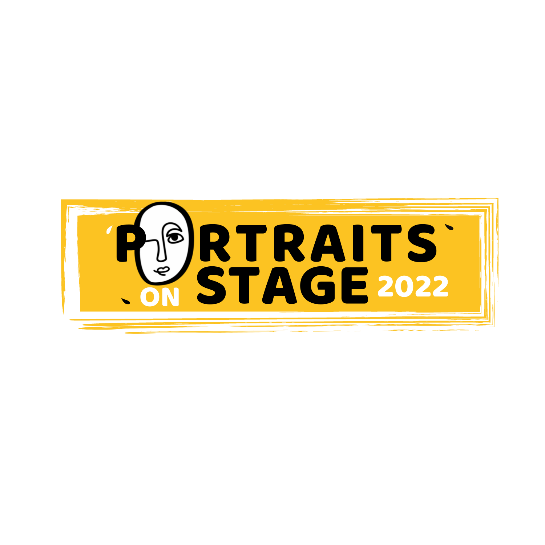 PROGRAMMA Anteprima PAESAGGI 12 e 17 giugno 2022 RovianoROVIANO - Castello Brancaccio Domenica 12 GIUGNO: ore 11.00 ESPERIMENTO PER TELA E SPARTITO  inaugurazione mostra allievi dell’Accademia di Belle Arti di RomaQuattro artisti dell'Accademia di Belle Arti di Roma: Sergio Mario Illuminato, Filippo Saccà, Marina Mingazzini e Pamela Treppiccioni, con il docente di Pittura Eclario Barone, espongono insieme a quattro artisti che abitano ed operano sul territorio della Valle dell'Aniene: Claudio Bonuglia (Subiaco), Paula Caccavale (Anticoli C.), Michela Ficoccilli (Marano Equo), Azadeh Shirmast (Anticoli Corrado), confrontandosi sul tema del Paesaggio. ore 12.00  SUONI TRA LE TELE – Istituto Musicale CorelliChitarra: Daniele LiperaDurante l'inaugurazione della mostra, l'incontro tra arte visiva e musica si svilupperà con la presenza del chitarrista  Daniele Lipera, dell’Istituto Musicale Corelli di Roma, che  eseguirà il programma “Suoni tra le tele”, in cui la rielaborazione di danze popolari entrerà in dialogo con le opere esposte.Venerdì 17 GIUGNO ore 17.00  MASCHERAPP performance con gli allievi della scuola elementare di Rovianocreazione maschere e corpo teatrale: Luca Pastoreperformance di gruppo: Giacomo Settevocal trainer: Miriam Messinaperformers: le alunne e gli alunni delle Scuole Primarie e Medie di RovianoProduzione Percorsi AccidentaliMascherApp! È l’esito finale del laboratorio di Settimo Cielo basato sulla costruzione di maschere di scena per la performance ad opera dei bambini della Scuola Primaria di Roviano. MascherApp! Si attua come una “serata dadaista”, sul modello delle “feste” avanguardiste dei primi del Novecento i bambini saranno protagonisti di una serie di brevi performance basate sull’uso creativo del corpo, l’azione scenica di gruppo e con la maschera. Ispirati dal manifesto dadaista e dal documento storico “Dada at Voltaire Cabaret”, i bambini saranno guidati dai conduttori in un divertente viaggio espressivo tutto incentrato sull’arte situazionista. Numeri demenziali, orchestre rumoriste, trasformazioni animalesche, improvvisazioni narrate e trenini armonici si susseguiranno senza soluzione di continuità come omaggio alle rivoluzionarie provocazioni dello scorso secolo.ARTE IN CAMMINO dal 12 giugno al 1° agosto 2022Subiaco – Licenza – Gerano - Marano Equo - Cerreto Laziale - Anticoli CorradoDomenica 12 GIUGNO - SUBIACO – Teatro Narzio:ore 18.30  CONFERENZA STAMPA PORTRAITS ON STAGE 2022ore 21.00  LLABYELLOV Carlo CeratoDi e con Carlo CeratoProduzione Collectif STPTRAILER: https://youtu.be/z9u0BRuZYdMUn collage di giocoleria, musica, silenzio, luci, costumi, battute e parole. Apertamente astratto, ma con un carattere ironico e surreale. Inizieremo dalla definizione di giocoleria, poi ci allontaneremo sempre più da questa definizione, fino al punto più lontano: la medusa. LABYELLOV è il semplice piacere di scoprire, esplorare, osservare qualcosa di fragile e ridere di una battuta stupida, pubblico e artista insieme.Sabato 18 GIUGNO ore 18.00 - CERRETO LAZIALE  - Piazza G.MarconiENCOUNTERS/INCONTRI 2.0   Stalker Teatro Progetto e regia: Gabriele BoccaciniMusiche originali: Riccardo RuggeriPerformer: Stefano Bosco, Dario Prazzoli, Sara Ghirlanda, Gigi PianaMusicista: Riccardo RuggeriDisegno luci: Andrea Sancio SangiorgiProduzione: Stalker Teatro.Supporto: Ministero della Cultura, Regione Piemonte, Comune di TorinoTRAILER: https://www.youtube.com/watch?v=ohUterdOwjY&feature=youtu.beUna performance interattiva, esteticamente affascinante, basata sulla relazione tra le persone e ispirata all'antica saggezza dell'Antico Testamento. Uno spettacolo umanamente e socialmente prezioso, ma anche esteticamente incantevole, che fonde insieme creazione artistica e gioco collettivo, rito comunitario e festa. I performer, con l'ausilio di pochi oggetti, interagiscono tra loro e con il pubblico con gesti e giochi, dando vita a diversi quadri dallo svolgimento conciso ma sempre lirico, fantasioso, imprevedibile. Domenica 19 GIUGNO ore 18.00 - GERANO – Piazza Sebastiano Conca APPESO AD UN FILO  Di Filippo MarionetteManipol-Attori: Remo Di Filippo & RhodalopezCostruzione: Di Filippo MarionetteCostumi: Daniela SergiacomiMusiche: Luca NutricatiCon La Collaborazione Di: Filippo Di filippo, Virginia Melgar Gavilan, Clarisa Muraro,Jose Antonio Puchades, Santiago Durieux, Karenjulieta GasrockProduzione Di Filippo MarionettePremi: Primo premio al: “Kleinkunst Festival” di Usedom, GERMANIA,  festival di Marionette di Belgorod “Kukol Festival”- RUSSIA,  festival “Briciole di Fiabe”,,  festival “In Fonte Veritas” di Firenze, Italia, Premio"In-Box Verde" Siena, “Festival dell’Invisibile”Mantova, "Festival Festebà" Ferrara - Premio del Pubblico e Premio per il Virtuosismo dello spettacolo al festival di marionette di Kazan “Shombay Fest”, RUSSIA,  Premio del Pubblico al festival di Marionette di Ovar “FIMO”, PORTOGALLO.   TRAILER: https://vimeo.com/246568280Uno spettacolo di marionette pieno di semplicità e poesia, coinvolge, commuove e diverte. Le marionette sono vive; vive nel senso di essere capaci di trasmettere emozioni. Lo spettacolo è senza parole e ogni personaggio ha una propria storia che racconta attraverso il movimento e la musica, interagendo con gli manipol-attori che mostrano la magia della marionetta. Perfetto per tutte le età:"Incantano i bambini e fanno sognare gli adulti". "Il tempo è vita, e la vita dimora nel cuoreSabato 25 GIUGNO ore 18.00 - MARANO EQUO -  Piazza del Municipio STRUGGENTI TRAMONTI ROMANI Omaggio agli artisti della Scuola Romana in collaborazione con Accademia di Belle Arti di Roma e Istituto Musicale Corelli Chitarra: Daniele LiperaCome lo scorso anno Marano Equo sarà il luogo in cui arti visive e musica daranno spettacolo. Il programma si svolgerà in due momenti: la mattina gli studenti dell'Accademia di Belle Arti di Roma - Sergio Mario Illuminato, Filippo Saccà, Marina Mingazzini e Pamela Treppiccioni, con il docente di Pittura Eclario Barone,- animeranno un laboratorio artistico tra le vie del paese, invitando gli abitanti ad esercitare la loro creatività riscoprendo le superfici delle loro case come il luogo privilegiato su cui la luce del giorno crea emozioni di segni e colori. La sera le opere realizzate dialogheranno con le musiche per chitarra eseguite dal maestro dell'Istituto Musicale 'Corelli' di Roma Daniele Lipera per realizzare un omaggio interdisciplinare ai maestri della Scuola Romana che interpretarono il paesaggio romano tra gli anni Venti e Quaranta del secolo scorso, molti dei quali, come Felice Carena, Corrado Cagli, Giuseppe Capogrossi, Fausto Piandello, vissero ed operarono nella Valle dell'Aniene.Domenica 26 GIUGNO ore 21.00 - SUBIACO – Teatro NarzioVITA DA BURATTINI Teatro della Tosse  da un’idea di Pietro Fabbri Con la filastrocca “La gazza ladra” di Emanuele Luzzatidi e con Irene Lamponi e Pietro FabbriBurattini di Bruno CeresetoRegia e drammaturgia di Andrea CollavinoScene disegni e costumi di Anusc CastiglioniLuci Davide BellaviaProduzione Fondazione Luzzati – Teatro della TosseTRAILER: https://vimeo.com/656643102?embedded=true&source=vimeo_logo&owner=17644328Vita da Burattini è uno spettacolo con i bellissimi burattini disegnati da Emanuele Luzzati e realizzati da Bruno Cereseto, un omaggio a Luzzati proprio nel centenario della sua nascita. La storia è quella della Compagnia dei Burattini e dei due fratelli burattinai che da generazioni la gestiscono. Da tempo il pubblico non si presenta ed il teatro è vuoto, ormai quasi in rovina, burattini e burattinai senza i bambini non riescono più a trovare un senso e non hanno di che sostentarsi. Nell’attesa che le cose cambino passano le giornate a provare e riprovare lo spettacolo “La gazza ladra” di Emanuele Luzzati, che avrebbe dovuto andare in scena ma non ha mai debuttato. Mentre la miseria e la fame aumentano, senza bambini oltre il sipario, alcuni burattini spariscono misteriosamente, forse rapiti da un qualche malvivente. Cosa sta accadendo in teatro? Chi sta tramando contro i due fratelli e i loro piccoli amici? Saranno proprio i bambini che li aiuteranno a svelare il mistero?Vita da burattini, nato durante il lockdown da un’idea di Pietro Fabbri, è uno spettacolo per due attori e una compagnia di burattini; un gioco e un omaggio al teatro e alla tradizione delle tante storie raccontate negli anni dai burattini di Bruno Cereseto ed Emanuele Luzzati; anche un altro modo per rendergli omaggio nel centenario della sua nascita.Lo spettacolo scritto e diretto da Andrea Collavino, debutta in prima nazionale ad Andersen Festival 2021.Sabato 2 LUGLIO  ore 21.00 - GERANO - Piazza Sebastiano Conca MOI  Teatro della Tosse liberamente tratto dalla Corrispondenza di Camille Claudeldi Chiara Pasettiregia di Alberto Giustacon Lisa Galantinicostumi di Morgan-Maison Clauds Morene Novaraelementi scenici Renza TarantinoProduzione Associazione Culturale “Le Rêve et la vie” – Fondazione Luzzati-Teatro della TosseLisa Galantini porta in scena la storia di Camille Claudel, la scultrice francese amante e musa di Rodin, morta dopo trent’anni di internamento in ospedale psichiatrico. Voler raccontare oggi un personaggio come Camille Claudel, scultrice francese morta dopo trent’anni di internamento in ospedale psichiatrico, è un privilegio e insieme una sfida. Ci vuole la giusta dose di follia e di pragmatica lucidità. Non è una femmina facile, incarna un universo scomodo perché di talento eccelso, si muove sul palcoscenico della vita come un animale ruvido e fragile al contempo, e non si comporta mai da vittima anche se è lei stessa vittima della società maschilista in cui vive. Lisa Galantini, sapientemente diretta da Alberto Giusta, ne rende concrete e moderne le infinite sfumature. Lo spettacolo rende omaggio alla sua vocazione e alla sua complessa personalità, e vuole regalare allo spettatore quella lezione artistica e umana che lei ha incarnato: semplicità intesa come ricchezza e cura febbrile del particolare al servizio del tutto che diventa, nelle sue mani, sublime.Domenica 3 LUGLIO  ore 18.00 - CERRETO LAZIALE - Via Torricello IL SOGNO DI FRIDA  Cattivi Maestritesto e regia: Annapaola Bardelonicon: Francesca Giacardi e  Maria Teresa Giachettamusiche: Stefan Gandolfoscene: Cattivi Maestri e Francesca Bombacecostumi: Francesca BombaceProduzione: Cattivi MaestriTRAILER https://www.youtube.com/watch?v=Vut_u9RM_Lc"La disabilità non è una coraggiosa lotta o il coraggio di affrontare le avversità.La disabilità è un’arte. È un modo ingegnoso di vivere”.Neil MarcusFrida (Khalo) è una bambina e come tutte le bambine ha la testa piena di sogni. Uno dei sogni più forti è quello di ballare, ma Frida non può ballare: le sue gambe non glielo permettono. Allora si inventa una vita "altra" dove la sua amica del cuore immaginaria balla al posto suo, ride quando lei vorrebbe piangere, tace e la osserva ogni volta che vorrebbe star sola. Le svela così il segreto prezioso che farà di lei una donna da ricordare: "che importa avere gambe se si hanno ali per volare?Sabato 9 LUGLIO ore 21.00 - MARANO EQUO  - Piazza del Municipio 752 GIORNI  Silvia BandiniRegia : Silvia BandiniInterprete: Silvia BandiniScenografia: Iandel Wooden Design SardiniaDisegno Sonoro e Mix: Emanuele PuscedduMusica: Matteo GallusConsulenza Illuminotecnica: Tommaso ContuSupportato da:TERSICOREA Centro di Formazione e Diffusione per una Nuova Pedagogia della Danza Contemporanea, Cagliari,FESTIVAL CORTOINDANZA EDIZIONE 2020 Direzione Artistica Simonetta PuscedduMIBACT Ministero Per i Beni E Le Attività Culturali Direzione Generale Spettacolo, Regione Sardegna, Comune di Cagliari, Med’Arte Rete Internazionale di interscambio“752 Giorni” è un dialogo muto e sospeso tra due personaggi: una donna ed un omino di legno. Il luogo di questo incontro è uno spazio rarefatto in cui il tempo si dilata, il silenzio diventa ritmo e lo scorrere del tempo assume peso. Attraverso un gioco di luce e ombra i due personaggi entrano in connessione alimentando uno l’anima dell’altro. Il piccolo omino, neutro e inespressivo si veste talvolta da giudice interiore, amico immaginario, alter ego della danzatrice generando un impulso che spinge la protagonista a rompere la cristallizzazione di cui sembra essere prigioniera per riappropriarsi del proprio tempo perduto.Domenica 10 LUGLIO ore 21.00 – LICENZA -  Villa di Orazio ARTEMISIA GENTILESCHI, PITTRICE- Cronaca di un processo per stupro  Pilar Ternera/NTCScritto e diretto da Beppe Ranucci.Interprete Elisa RanucciProiezione di quadri di Artemisia Gentileschi, Orazio Gentileschi, Caravaggio, Guido Reni, Agostino Tassi Produzione Pilar TerneraArtemisia Gentileschi è una grande artista del ‘600, eppure per troppo tempo, un episodio della sua vita ha finito per prevalere sulla sua attività di pittrice. Nei recenti anni ’70, Artemisia gentileschi è divenuta addirittura un vero e proprio simbolo del femminismo internazionale, figura culto dell’affermazione e dell’indipendenza della donna. In tal modo, l’Artemisia pittrice, è stata trascurata o per qualche secolo colpevolmente dimenticata, interessandosi i contemporanei ed i critici, in modo quasi morboso, più alla sua insolita vicenda biografica, che non alle sue meravigliose tele. L’episodio a cui si fa riferimento, è il processo intentato da Orazio Gentileschi, contro l’amico e collega Agostino Tassi, che nel maggio del 1611, aveva stuprato la propria figlia Artemisia, appena diciottenne.  Nella “pièce” teatrale vengono ripercorse tutte le drammatiche fasi della violenza subita dalla pittrice, fino alla conclusione del processo.  Tuttavia, per non fare nuovamente torto all’artista, nella rappresentazione, non si fa riferimento solo al processo, ma si danno risalto anche ai momenti più significativi dell’arte pittorica di Artemisia Gentileschi. Proseguendo nella felice esperienza dello spettacolo “Frida Kalho, Viva la vida”, anche questa volta, la vicenda umana ed artistica di Artemisia Gentileschi, è affidata all’interpretazione di Elisa Ranucci. Una colonna musicale appropriata, insieme alle proiezioni dei capolavori della pittrice romana, completano lo spettacolo.Sabato 16 LUGLIO ore 21.00 - SUBIACO – Teatro NarzioPRESENTE ANTICO  Nando Citarella e i Tamburi del Vesuvio- Compagnia La ParanzaNando Citarella : voce-chitarra battente-tamburi a corniceSalvatore Rotunno:voce-chitarraLuigi Staiano: voce-fisarmonica-tamburi a corniceOspite: Gabriella Aiello -voce-castagnette-kalimbaCostumi:Nathalie LeclercProduzione Compagnia "La Paranza"A.P.SLe voci, i suoni e i ritmi del mare, in viaggio dalla cultura arabo-andalusa di quella Siviglia, al tempo "porta d'ingresso per l'Oriente", e alla deriva verso l'altro lato dell'Atlantico, dove troviamo le risonanze latino americane che gli spagnoli riportarono nel mare nostro per poi finalmente tornare a casa e sbarcare a Napoli, "la porta del Mediterraneo". Attraverso visioni, parole, paesaggi e dipinti ispirati ai grandi viaggiatori del passato e fino alla metà del secolo scorso.Tanti gli elementi sacri e rituali delle tradizioni e delle culture popolari che incontriamo in questo viaggio attraverso: opere, poesia, romanze, villanelle e ballate dove i mari hanno il loro comune denominatore nei diversi strumenti o voci e nel tamburo, che - sebbene la sua forma e il suo suono possano cambiare - ancora oggi ha un ruolo chiave nel rito e nella celebrazione. Nando Citarella, insieme ai musicisti e cantanti della Compagnia "La Paranza" solisti dei Tamburi del Vesuvio hanno deciso di realizzare questo progetto musicale per celebrare i suoi 30 annidi lavoro e ricerca in questo progetto TdV. Basandosi su testi e musiche (sia tradizionali che di propria composizione) e rielaborando l'incontro tra forme classiche e tradizionali della stessa, creando così un "Pastiche" tra Presente e Antico un vero "Divertimento in Musica".Domenica 17 LUGLIO ore 21.00 - ANTICOLI CORRADO - Piazza S.Vittoria  PICCOLO UOMO GRANDE MONDO menzione speciale Bando Portraits on stageDi e con Tommaso LombardoAiuto regia Margherita FranceschiLuci di Gianfranco LucchinoQuesta è la storia di un anti-eroe, che è nato nella parte Nord di Roma, quella borghese, nel quartiere Vigna Clara, in mezzo a tutti i confort possibili: piscina, campi da tennis, pappagalli e tanto amore. Al nostro personaggio tutto questo agio sta stretto, e così dopo alcune resistenze decide di compiere il grande passo: andare via di casa, e partire per un viaggio verso la parte Sud di Roma, al quartiere Pigneto, quella popolare, dove scoprirà belle facce, mura colorate, abbigliamenti stravaganti, ma anche cassonetti che strabordano, buche sull’asfalto, e tombini aperti. Il nostro personaggio tenterà di emanciparsi dai suoi genitori e da una condizione di partenza che lo vuole senza problemi, senza macchie e con una grande disponibilità economica familiare. Verrà spinto, durante questo viaggio, da alcune opere dei suoi pittori preferiti. Il nostro personaggio infatti è un grande appassionato di Arte e saranno proprio le biografie degli artisti e i quadri che aveva appeso nella sua vecchia stanza, a parlargli e a stimolarlo in questo percorso. Un racconto che vuole essere un elogio al disadattamento, alla follia e al “fuori dagli schemi”, dove autobiografia dell’autore e i tratti di alcuni pittori si intrecciano: la forza istintiva di Pollock, il surreale di Kush, il volo di Chagall, la contemplazione di Hopper saranno tutti importanti strumenti di cui si servirà il nostro personaggio per giocare la sua personalissima partita.Sabato 23 LUGLIO ore 21.00 - LICENZA  - Villa di Orazio LA CADUTA DI TROIA Matutateatro Di e con Giovan Battista CeccanoProduzione MatutateatroUn racconto per immagini.  L’idea da cui prende le mosse questo lavoro è che l’epica sia il cinema prima del cinema. Si potrebbe rileggere tutta l’epica classica immaginando i racconti per inquadrature: tutti i grandi poemi classici sono pieni di campi e controcampi, campi lunghi, visioni dall’alto che con un dolly scendono nel bel mezzo della battaglia, dettagli e primi piani degli eroi, suoni diegetici e ritmi della narrazione. È evidente che il cinema ha preso da qui.  Il racconto di Titta Ceccano rilegge il secondo libro dell'Eneide come se si trattasse di una sceneggiatura, facendone quasi uno storyboard che si dipana immagine dopo immagineDomenica 24 LUGLIO ore 21.00 - SUBIACO – Teatro NarzioPIERINO IN BLUES Nata TeatroTesto: Lorenzo BachiniRegia: Alessandra AricòCon: Lorenzo Bachini - voce, chitarra, zurna, organetto, armonica e percussioniAndrea Vitali - voce recitante, armonica e percussioniEmilio Bucci - chitarra, clarinetto, sassofono, flauto, diamonica, ukulele, baklamaki, armonica e percussioniCanzoni e musiche originali: Lorenzo BachiniLuci: Federico TabellaNel nostro “Pierino in Blues”, si parla di paura, di coraggio e di voglia di libertà. Si parla di  quel lupo cattivo che ci spaventa e ci costringe a restare chiusi in casa. Il nostro “Pierino in Blues” è stato scritto durante il periodo di lockdown, ma non parla di…o forse sì? Ci sono storie che per raccontarle non bastano le parole, perché sono troppo allegre, o  troppo tristi…o troppo difficili da capire. E quando le parole non ti bastano, allora è arrivato il momento di suonare, dipingere, ma soprattutto, di stare insieme! Grazie alle creazioni dei ragazzi del laboratorio, quel blues, quel reggae, quella canzone rock,  quella melodia sciocca o quella ninnananna che tutti i bambini hanno ascoltato almeno una volta nella vita, prendono vita nel tratto di un'esperienza coinvolgente e scanzonata.Venerdì  29 LUGLIO ore 21.00 – CERRETO LAZIALE  - Via Torricello DONNA CHE NUOTA SOTT’ACQUA  Settimo CieloDrammaturgia di Giacomo SetteRegia di Simone Giustinellicon: Gloria Sapio e Maurizio RepettoLuci, fonica e aiuto regia: Luca Pastoremusiche originali: Andrea Cauduro e Luca Theos Boari Ortolaniorganizzazione: Federica TerribileProduzione Settimo CieloDonna che nuota sott’acqua è un’esperienza a metà tra teatro e performance che indaga il rapporto tra arte, passione e innovazione attraverso la figura di uno dei più grandi scultori del Novecento: Arturo Martini (Treviso 1889 - Milano 1947). Nato senza prospettive in una famiglia indigente, Martini si è formato nonostante la fame, andando contro un destino che sembrava segnato e nel corso della sua vita ha lavorato qualsiasi materiale disponibile secondo stili e suggestioni spesso diversissime tra loro. La sua grande ossessione era di far superare alla scultura la gabbia delle tre dimensioni. Donna che nuota sott’acqua fa ritrovare al Martini maturo, alle prese con una profonda crisi artistica che scaturirà nella creazione dell’omonima opera, la donna che gli insegnò ancora bambino cosa significa “l’espressione artistica”. Partendo dalla biografia dell’artista e le suggestioni fornite dalle opere “Contemplazioni”, “Colloqui sulla scultura” e “Scultura lingua morta”, lo spettacolo mischia poesia, musica e teatro alla ricerca di una fusione totale tra la vita e la creatività. Sabato 30 LUGLIO ore 21.00 - LICENZA - Villa di Orazio  ROMANZA Le jardin Cie Twain Coreografia e regia Loredana ParrellaInterpreti Caroline Loiseau, Yoris Petrillo, Romano Vellucci, Ugnė Kavaliauskaitė Musiche J.S.Bach, G.B.Pergolesi e musiche rielaborate ParrellaCostumi Sartoria MulasDistribuzione Yoris PetrilloProduzione Twain Centro Produzione Danza – Nuovo allestimento 2020Con il contributo di MiC - Ministero della Cultura, Regione Lazio, Comune di Tuscania, Fondazione CarivitIn residenza Centro d’Arte e Cultura – Città di Ladispoli, Supercinema e Teatro il Rivellino – Tuscania, Fucina Teatro – CagliariPrimo Premio alla Miglior Coreografia – CortoinDanza 2011 – T.Off – CagliariSelezione Visionari Kilowatt Festival 2013TRAILER: https://vimeo.com/682082284Quattro nuovi interpreti, per uno spettacolo creato più di 10 anni fa da Loredana Parrella, che si alternano in un gioco di simbiosi e minimalismo fatto di ripetizioni. La scrittura coreografica si imprime su corpi che si attraggono e si respingono, incarnando le leggi stesse delle relazioni umane in un codice comportamentale istintivo ed imprevedibile. Dai giardini verdi dell’infanzia alle stanze vuote e buie dell’esistenza umana in un’esplosione ipnotica ed emotiva per lo sguardo si esprimono i mondi interiori del femminile e del maschile. Un piccolo viaggio attraverso la bellezza della vita con tutte le sue contraddizioni.Domenica 31 LUGLIO ore 21.00 - ANTICOLI CORRADO  - Piazza Santa Vittoria DONNA CHE NUOTA SOTT’ACQUA  Settimo CieloDrammaturgia di Giacomo SetteRegia di Simone Giustinellicon: Gloria Sapio e Maurizio RepettoLuci, fonica e aiuto regia: Luca Pastoremusiche originali: Andrea Cauduro e Luca Theos Boari Ortolaniorganizzazione: Federica TerribileProduzione Settimo CieloDonna che nuota sott’acqua è un’esperienza a metà tra teatro e performance che indaga il rapporto tra arte, passione e innovazione attraverso la figura di uno dei più grandi scultori del Novecento: Arturo Martini (Treviso 1889 - Milano 1947). Nato senza prospettive in una famiglia indigente, Martini si è formato nonostante la fame, andando contro un destino che sembrava segnato e nel corso della sua vita ha lavorato qualsiasi materiale disponibile secondo stili e suggestioni spesso diversissime tra loro. La sua grande ossessione era di far superare alla scultura la gabbia delle tre dimensioni. Donna che nuota sott’acqua fa ritrovare al Martini maturo, alle prese con una profonda crisi artistica che scaturirà nella creazione dell’omonima opera, la donna che gli insegnò ancora bambino cosa significa “l’espressione artistica”. Partendo dalla biografia dell’artista e le suggestioni fornite dalle opere “Contemplazioni”, “Colloqui sulla scultura” e “Scultura lingua morta”, lo spettacolo mischia poesia, musica e teatro alla ricerca di una fusione totale tra la vita e la creatività. Lunedì 1 AGOSTO ore 21.00  - MARANO EQUO – Piazza del MunicipioPASQUAROSA – Studio per una pittrice Settimo Cielodi e con Gloria Sapio e Maurizio Repetto regia Alessandro Minatimusiche Andrea Cauduroluci Luca Pastoreorganizzazione Federica TerribileTRAILER: https://studio.youtube.com/video/elIg1pmSv_Y/editUna bambina stretta nel busto a stecche e con ai piedi scarpe infinitamente troppo grandi, lo sguardo già profondo e lontano. Questa è una delle prime immagini di Pasquarosa, modella ancora imberbe ma già icona. In quell’abito, in quell’atteggiamento l’essenza e il presagio del suo divenire: da contadina a ninfa sottile e liberty nelle sculture di Nicola d’Antino, a nudo roseo e sensuale innumerevolmente ritratto dal marito Nino Bertoletti, a pittrice dai colori incredibili buttati di getto sulla tela, protagonista vivace di tutto un Novecento romano fatto di amici che si chiamano Pirandello, Capogrossi, Carena, De Chirico, Soffici, Cecchi, Guttuso, Morante, Moravia, Tofano...Ma per comprendere l’ascesa di Pasquarosa bisogna partire da lì, da quelle scarpe grandi che proteggevano i piedi dai sassi e dalla polvere delle sterrate Anticoli Corrado, un paese-scrigno a una manciata di chilometri da Roma. Tra le sue mura di pietra ancora oggi si cela un sorprendente patrimonio d’arte. Sono le scie lasciate dai tanti pittori e scultori che da lì sono passati, ritraendo la piazza, le case, le colline. E naturalmente le modelle: Natalina, Pompilia, Margherita, di cui si innamoravano e che magari sposavano, portandosi via così un pezzo di quella campagna, che riverberava poi, per sempre, negli occhi delle loro donne e che a volte veniva alla luce, come in Pasquarosa, nel respiro dei colori a riempire la tela.In scena gli attori restituiscono un’immagine “sensibile” di Pasquarosa, in una partitura a due - impossibile non affiancare a quella dell’artista la figura del marito, compagno e complice di una vita che attraversa oltre mezzo secolo di storia – che, non senza ironia, diventa “ritratto di famiglia in un interno”, mettendo in primo piano il sapore e il clima di un novecento italiano, colto, sperimentale e innovativo.Il testo, pubblicato da Studio 12, vince nel 2014 il primo premio "Il Paese delle Donne-Donne e Poesia"INFO E PRENOTAZIONI:In osservanza dei protocolli Covid si può assistere alle attività esclusivamente tramite  prenotazione e presentazione della certificazione verde.Per prenotazioni chiamare/msg whatsapp : 392 0433339 o mail a prenotazioni@settimocielo.netPer acquistare i biglietti online in prevendita: www.ticketgate.itUlteriori informazioni sul sito: www.settimocielo.net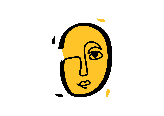 SEGUICI ANCHE SU: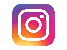 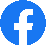           PortraitsOnstage  e           @settimocieloteatroResponsabili del progetto  Gloria Sapio e Maurizio Repetto  - Ass. Culturale Settimo CieloResponsabile Organizzativa Federica Terribile organizzazione@settimocielo.net | 338 7392790Ufficio Stampa: Artinconnessione Nuova  | Chiara Crupi:  info@artinconnessione.com | t. 3932969668 Grafica Federico CianciarusoPROGETTO REALIZZATO CON IL CONTRIBUTO DI: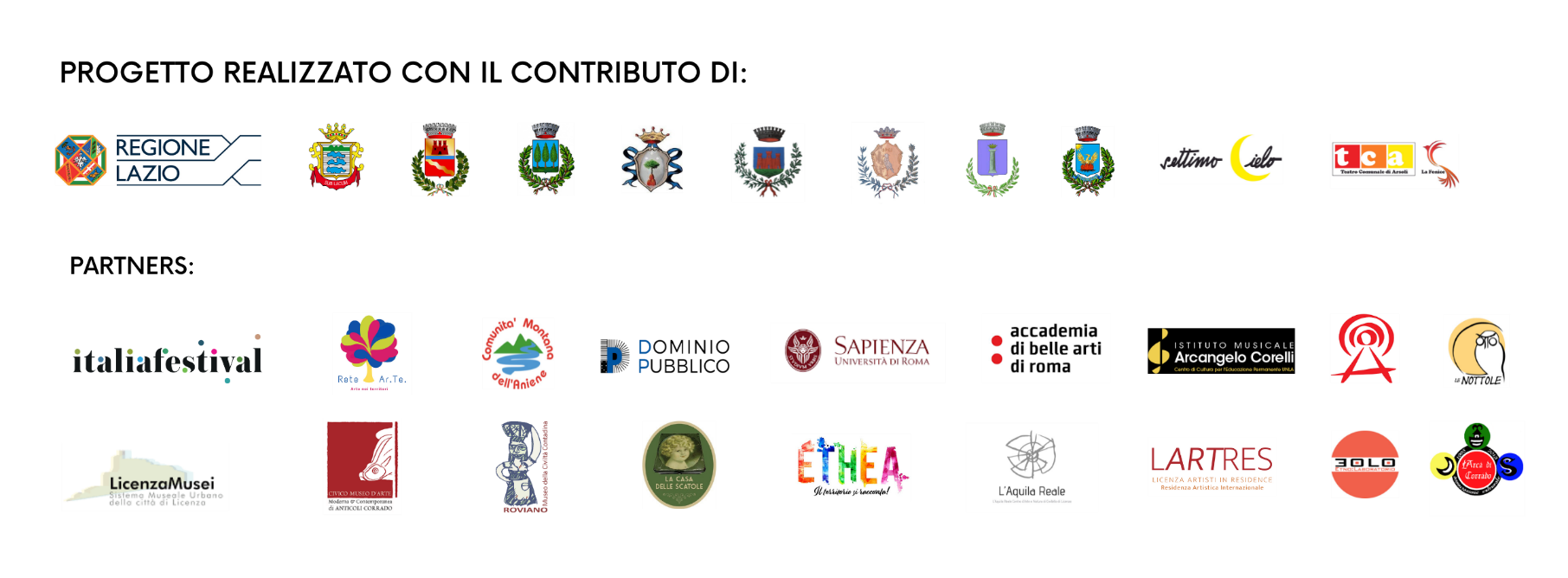 PARTNERS: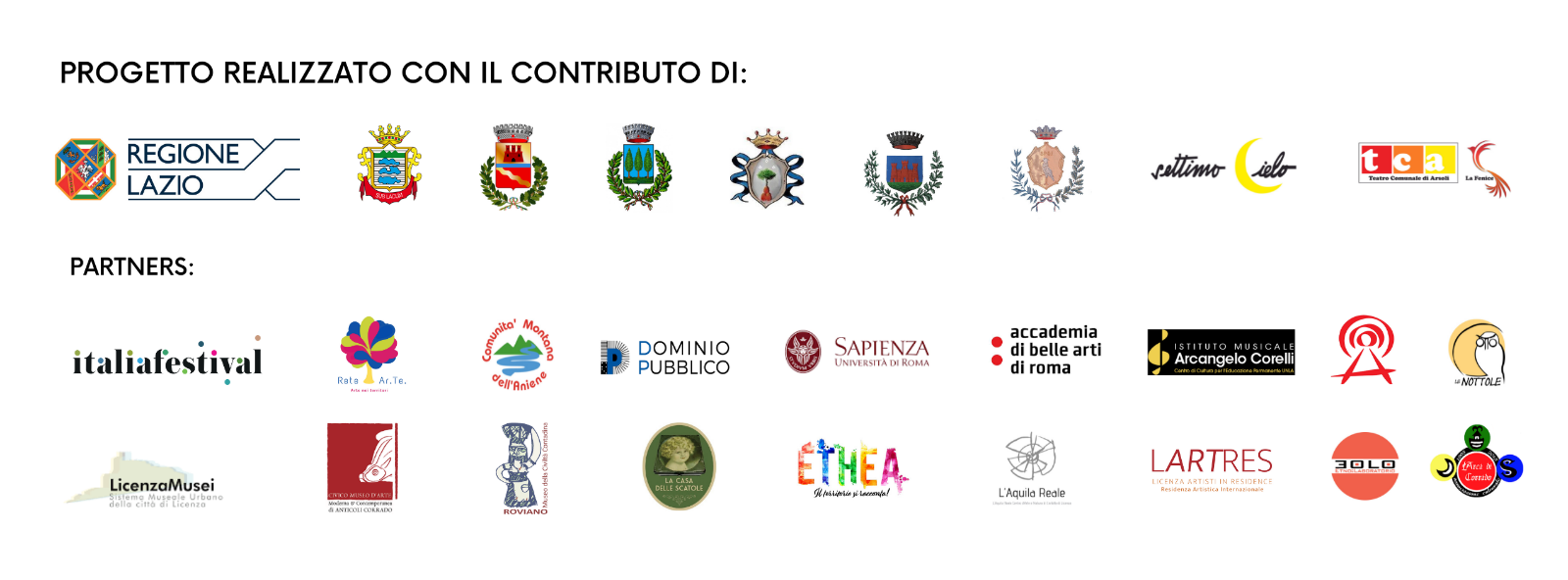 